RICHMOND RECREATIONSNOOPY GOES TO MARS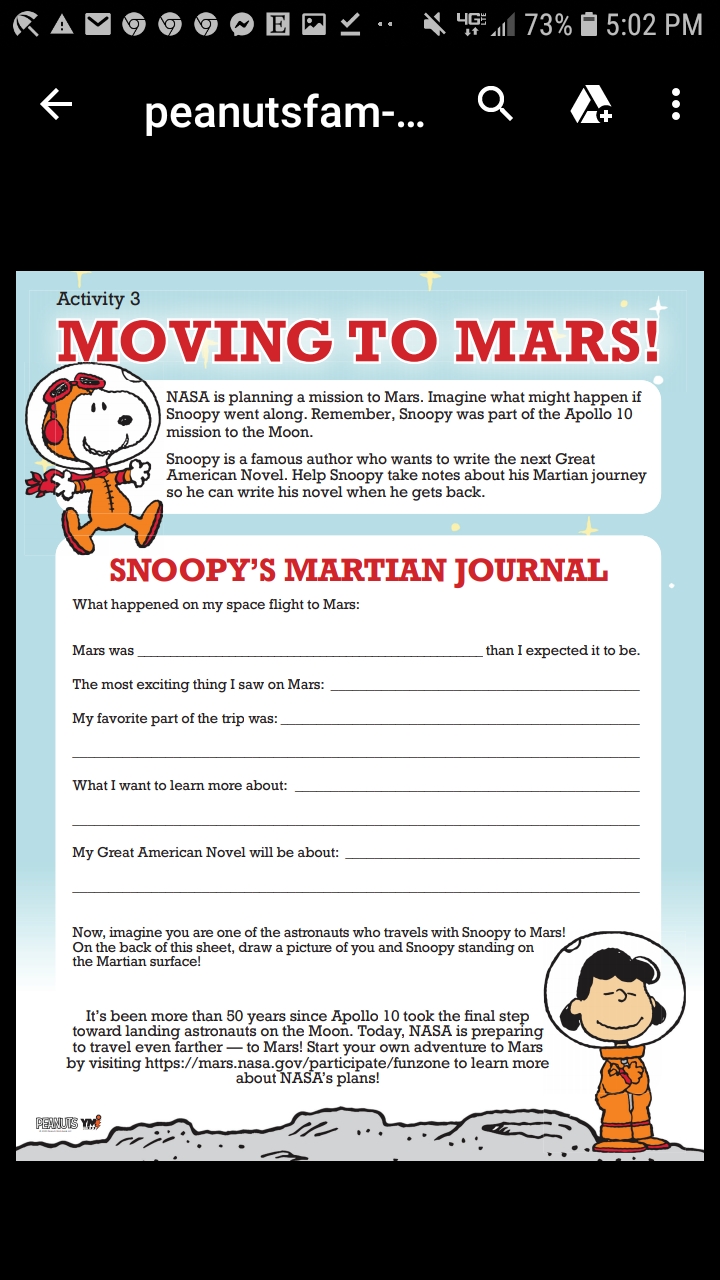 FOR MORE INFO. GO TO:WWW.PEANUTS.COMTHEN CLICK ON IN HOME CLASSROOM IDEAS